Задание на 01.11.2021 1. Изучить порядок расчета  состава МТА.2. Сделать краткий конспект практической работы.  Практическая работа № 3. Выполнение расчета состава МТАОдним из путей увеличения эффективности выполнения полевых работ является рациональное комплектование машинно-тракторных агрегатов. Состав рабочих машин и режим работы агрегата зависит от характера и условий выполнения технологического процесса и показателей тяговых свойств трактора.Цель работы: Обосновать рациональность эксплуатации трактора и сельскохозяйственных машин в конкретных условиях. Добиться максимальной производительности МТА при минимальных затратах.Задачи:1. Определить состав МТА и режимы работ МТА;2. Определить сменную производительность МТА, га/см.;3. Определить часовую производительность, МТА га/ч.;Исходные данные:1. Вид работы – вспашка зяби;2. Марка трактора и плуга 3. Глубина обработки почвы  , м;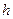 4. Удельное сопротивление почвы  , кН/м2;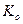 5. Рельеф поля  , % ;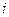 6. Длина гона рабочего участка  , м.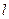 Исходные данные выбираются самостоятельно .Агротехнические требования предъявляемые к вспашке отвальными плугами с указанием номинальных значений технологических параметров и допустимые их отклонения студентом описываются в рабочих тетрадях самостоятельно.Алгоритм решенияАлгоритм решения включает следующие этапы:1. Принимаются оптимальные диапазоны скоростей трактора, обеспечивающие качественное выполнение пахоты:для обычных тракторов  ;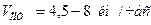 для скоростных  .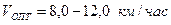  3. Определяется количество корпусов плуга  , которые может агрегатировать заданный трактор: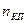  , (1.1)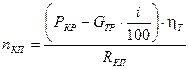 где  – тяговое усилие на крюке трактора, кН;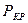  – масса трактора, кН 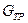  – рельеф поля, % ; – коэффициент использования номинальной силы трактора, зависит от условий и вида работ, для пахоты,  ;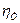 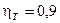  – тяговое сопротивление одного корпуса плуга, кН.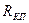 4. Определяется тяговое сопротивление одного корпуса плуга по формуле: , (1.2)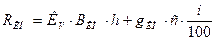 где  – удельное сопротивление плуга при вспашке почвы, кН/м2;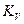  , (1,3)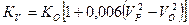 где  – удельное сопротивление плуга при вспашке со скоростью  , кН/м2 ;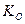 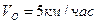  – рабочая скорость движения агрегата на выбранной передаче, км/час рассчитывается по формуле: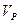  , (1.4)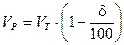 где  – теоретическая скорость движения трактора, км/час;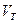  – коэффициент буксования трактора, %;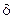  – ширина захвата одного корпуса плуга, м ;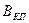  – глубина вспашки, м ; – масса плуга приходящегося на один корпус, кН.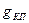  , (1.5)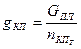 где  – масса плуга, кН;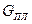  – табличное количество корпусов плуга;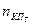  – поправочный коэффициент, учитывающий массу почвы на корпусе плуга (в зависимости от глубины вспашки),  .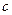 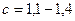 Рассчитанное количество корпусов плуга по формуле 1.1 округляется до целого числа.5. Определяется тяговое сопротивление плуга с выбранным числом корпусов по формуле: (1.6)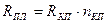 6. Определяется коэффициент использования тягового усилия трактора на заданных передачах при рассчитанном количестве корпусов. (1.7)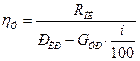 Коэффициент  не должен превышать единицу, в противном случае агрегат не сдвинется с места. В зависимости от структуры и видов почв, технологии выполняемых работ  .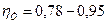 Данные расчета заносятся в таблицу. Определяется оптимальная передача для работы МТА, соответствующая максимальному использованию тягового усилия трактора.7. Рассчитывается часовая производительность или выработка МТА, га/час. , (1.8)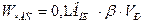 где  – ширина захвата плуга, м;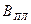  ;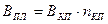  – коэффициент использования ширины захвате плуга, для отвальных плугов,  .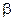 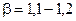 8. Определяется сменная производительность агрегата: , (1.9)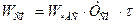 где  – коэффициент использования рабочего времени смены: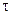  , (1.10)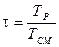 где  – рабочее время смены, час;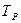  – время смены, ч. 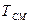 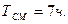 Для определения чистого рабочего времени  составляется баланс времени смены: , (1.11)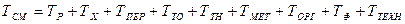 где  – чистое рабочее время, час; – время затрачиваемое на холостые повороты и заезды агрегата, час.  ;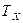 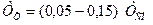  – время, затрачиваемые на внутрисменные и переезды агрегата с участка на участок, час. При четкой организации труда  сводится к минимуму и принимается равным 2-4%  ;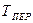  – время, затрачиваемое на техническое обслуживание агрегата, применяется в зависимости от вида сельскохозяйственной работы (для пахоты 8 мин), час;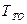  – время простоев по техническим неисправностям, час;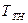  – время простоя агрегата по метеорологическим причинам, час;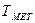  – время простоя агрегата по организационным причинам, час;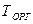  – время на остановки по физиологическим причинам,  в зависимости от факторов, влияющих на усталость механизатора, час;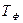 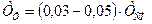  – время, затрачиваемое на технологическое обслуживание агрегата, ч. рассчитывается через продолжительность одной остановки  приходящейся на 1 час сменного времени. При пахоте  , тогда  ;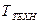 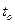 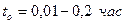 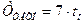  не нормируются, т.к. их невозможно учесть, поэтому в расчетах их допускается не учитывать.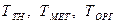 2. Определяются три рабочие передачи трактора обеспечивающие работу с оптимальной скоростью и составляется расчетная таблица 